基本信息基本信息 更新时间：2024-05-17 23:47  更新时间：2024-05-17 23:47  更新时间：2024-05-17 23:47  更新时间：2024-05-17 23:47 姓    名姓    名马淑连马淑连年    龄23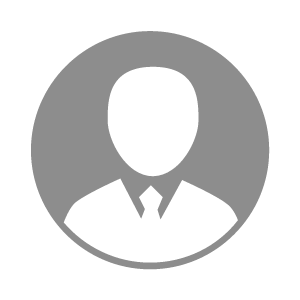 电    话电    话下载后可见下载后可见毕业院校甘肃民族师范学院邮    箱邮    箱下载后可见下载后可见学    历本科住    址住    址期望月薪5000-10000求职意向求职意向市场内勤,动物疫病检验检疫,行政专员市场内勤,动物疫病检验检疫,行政专员市场内勤,动物疫病检验检疫,行政专员市场内勤,动物疫病检验检疫,行政专员期望地区期望地区陕西省/西安市|陕西省/延安市|青海省/西宁市|新疆自治区/乌鲁木齐市陕西省/西安市|陕西省/延安市|青海省/西宁市|新疆自治区/乌鲁木齐市陕西省/西安市|陕西省/延安市|青海省/西宁市|新疆自治区/乌鲁木齐市陕西省/西安市|陕西省/延安市|青海省/西宁市|新疆自治区/乌鲁木齐市教育经历教育经历工作经历工作经历工作单位：新疆泰昆有限公司 工作单位：新疆泰昆有限公司 工作单位：新疆泰昆有限公司 工作单位：新疆泰昆有限公司 工作单位：新疆泰昆有限公司 工作单位：新疆泰昆有限公司 工作单位：新疆泰昆有限公司 自我评价自我评价其他特长其他特长